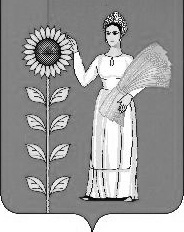 СОВЕТ ДЕПУТАТОВ СЕЛЬСКОГО ПОСЕЛЕНИЯ КАВЕРИНСКИЙ СЕЛЬСОВЕТДобринского  муниципального района  Липецкой области Российской Федерации82-я сессия IV созываРЕШЕНИЕ  10.02.2014г.	                                           с.Паршиновка                           № 136-рс                О принятии положения об организации  и осуществлении  мероприятий по работе                 с детьми и молодёжью в сельском  поселении                   Каверинский сельсовет Добринского муниципального района Липецкой области       Рассмотрев проект Прокуратуры Добринского района № 42-2013 от 25.12.2013г.  «Положения  об организации  и осуществлении  мероприятий по работе   с детьми и молодёжью в сельском  поселении   Каверинский сельсовет Добринского муниципального района Липецкой области», в порядке нормотворческой инициативы, в целях организации в сельском поселении Каверинский сельсовет работы с детьми и молодежью в  соответствии с Конституцией Российской Федерации, Конвенцией ООН о правах ребенка, Стратегией государственной молодежной политики в Российской Федерации, Федеральным законом от 24.07.1998 г. № 124-ФЗ «Об основных гарантиях прав ребенка в Российской Федерации», Федеральным законом от 06.10.2003 г. № 131-ФЗ «Об общих принципах организации местного самоуправления в Российской Федерации», иными законами Российской Федерации, нормативными правовыми актами Липецкой области,  Уставом сельского поселения Каверинский сельсовет, Совет депутатов сельского поселения Каверинский сельсоветРЕШИЛ:1. Принять  Положение  об организации  и осуществлении  мероприятий по работе   с детьми и молодёжью в сельском  поселении   Каверинский сельсовет Добринского муниципального района Липецкой области,  (прилагается).2. Направить указанный нормативно-правовой акт главе сельского поселения для подписания и официального обнародования.       3.Настоящее решение вступает в силу со дня его официального обнародования.Председатель Совета депутатов                                                                                       сельского поселения                                                                                                                     Каверинский сельсовет			                          В.Г.ЯковлевУтвержденрешением Совета депутатовсельского поселенияКаверинский сельсоветот 10 февраля  2014 г. N 136-рсПОЛОЖЕНИЕ                                                                                                                                                                                          ОБ ОРГАНИЗАЦИИ И ОСУЩЕСТВЛЕНИИ МЕРОПРИЯТИЙ ПО РАБОТЕ С ДЕТЬМИ И МОЛОДЕЖЬЮ В СЕЛЬСКОМ ПОСЕЛЕНИИ КАВЕРИНСКИЙ СЕЛЬСОВЕТГлава I. ОБЩИЕ ПОЛОЖЕНИЯСтатья 1. Отношения, регулируемые настоящим Положением1.1.	Настоящее Положение определяет формы и методы организации и осуществления мероприятий по работе с детьми и молодежью в сельском поселении Каверинский сельсовет, направленные на создание и развитие правовых, социально-экономических и организационных условий для самореализации детей и молодежи, их духовно-нравственного и гражданско-патриотического воспитания.1.2.	Настоящее Положение разработано в целях организации в сельском поселении Каверинский сельсовет работы с детьми и молодежью в  соответствии с Конституцией Российской Федерации, Конвенцией ООН о правах ребенка, Стратегией государственной молодежной политики в Российской Федерации, Федеральным законом от 24.07.1998 г. № 124-ФЗ «Об основных гарантиях прав ребенка в Российской Федерации», Федеральным законом от 06.10.2003 г. № 131-ФЗ «Об общих принципах организации местного самоуправления в Российской Федерации», иными законами Российской Федерации, нормативными правовыми актами Липецкой области и органов местного самоуправления сельского поселения Каверинский сельсовет.Статья 2. Цели и задачи организации и осуществления мероприятий                          по работе с детьми и молодежью2.1.	Цели, задачи, приоритетные направления и основное содержание работы с детьми и молодежью на уровне сельского поселения Каверинский сельсовет определяются в соответствии со Стратегией государственной молодежной политики в Российской Федерации, федеральными Целевыми программами, государственными, региональными, ведомственными целевыми и долгосрочными целевыми программами.	 2.2.	Задачами в организации работы с детьми и молодежью являются:                     -   создание   наиболее   благоприятных   условий   для  гражданского становления,   духовно-нравственного   и   патриотического   воспитания   детей   и молодежи;         - решение социально-экономических проблем молодежи, в том числе вопросов занятости и профориентации;обеспечение активного участия молодежи в социально-экономической, политической и культурной жизни сельского поселения;интеллектуальное развитие детей и молодежи;развитие массовых видов детского и молодежного спорта и туризма;поддержка молодой семьи;правовая защита и социальная поддержка детей и молодежи, а также взаимодействие с детскими и молодежными общественными организациями по вопросам работы с детьми и молодежью;организация досуга и занятости детей и молодежи;развитие сети учреждений дополнительного образования;разработка и реализация программ воспитательной направленности.Статья 3. Правовая основаПри решении вопросов по организации и осуществлению мероприятий по работе с детьми и молодежью органы местного самоуправления сельского поселения Каверинский сельсовет руководствуются:Конституцией Российской Федерации;Федеральным законом от 6 октября 2003 г. № 131-ФЗ «Об общих принципах организации местного самоуправления в Российской Федерации»Федеральным законом от 28 июня 1995 г. № 98-ФЗ «О государственной поддержке молодежных и детских общественных объединений»Федеральным законом от 24.07.1998г. № 124-ФЗ «Об основах гарантиях прав ребенка в Российской Федерации»;Федеральным законом от 24 июня 1999 г. № 120-ФЗ «Об основах системы профилактики безнадзорности и правонарушений несовершеннолетних»;Законом Российской Федерации от 19 апреля 1991 г. № 1032-1 «О занятости населения в Российской Федерации»;Распоряжением Правительства РФ от 18.12.06 г. № 1760-р «О принятии стратегии государственной молодежной политики в Российской Федерации»,Законом области Липецкой области от 28.04.2010 г. № 377-03 «О молодежной политике в Липецкой области»;Уставом сельского поселения Каверинский сельсовет и иными нормативными правовыми актами.Статья 4. Основные понятияВ соответствии с законодательством Российской Федерации в настоящем Положении используются следующие основные понятия:дети - лица до достижения ими возраста 14 лет;молодежь - граждане Российской Федерации, включая лиц с двойным гражданством, в возрасте от 14 до 30 лет;молодая семья - семья, возраст одного из супругов в которой не превышает 35 лет, а также неполные семьи с детьми, в которых мать или отец не достигли 35-летнего возраста;молодежное общественное объединение - объединение граждан в возрасте до            30 лет, объединившихся на основе общности интересов;детское общественное объединение - объединение граждан, в которое входят граждане в возрасте до 18 лет и совершеннолетние граждане, объединившиеся для совместной деятельности.Статья 5. Общие организационные принципыОбщими организационными принципами организации и осуществления мероприятий по работе с детьми и молодежью являются:создание условий, обеспечивающих охрану жизни и укрепление здоровья детей;добровольное участие в проводимых мероприятиях;доброжелательность по отношению ко всем участникам мероприятий;соответствие форм и методов проводимых мероприятий возрасту, интересам и потребностям детей и молодежи.Глава П. ПОЛНОМОЧИЯ В СФЕРЕ ОРГАНИЗАЦИИ И ОСУЩЕСТВЛЕНИИ МЕРОПРИЯТИЙ ПО РАБОТЕ С ДЕТЬМИ И МОЛОДЕЖЬЮСтатья 6. Органы, организации, осуществляющие полномочия в сфере организации и осуществлении мероприятий по работе с детьми и молодежью.6.1.	Функции по организации мероприятий по работе с детьми и молодежью осуществляет Совет депутатов сельского поселения и администрация сельского поселения Каверинский сельсовет.6.2.	Мероприятия по работе с детьми непосредственно осуществляют администрация сельского поселения, учреждения культуры, физической культуры и спорта, во взаимодействии с молодежными и детскими общественными объединениями, иными организациями, работающими с молодежью.       6.3.	При организации работы  с детьми  и молодежью привлекается молодёжь к формированию  и реализации, ведомственных и долгосрочных целевых программ по работе с детьми и молодежью.6.4.	Общественные объединения, иные организации, граждане оказывают содействие органам местного самоуправления при осуществлении
мероприятий по работе с детьми и молодежью.Статья 7. Полномочия    представительного    органа    сельского поселения.7. 1.    К полномочиям Совета депутатов сельского поселения относится:         -нормативно-правовое регулирование в сфере организации и осуществления мероприятий по работе с детьми и молодежью;утверждение расходов и установление нормативов финансирования в бюджете на реализацию мероприятий по работе с детьми и молодежью;участие в организации и проведении культурно-массовых, спортивных и иных мероприятий, проводимых на территории сельского поселения;-	привлечение молодежи к участию в осуществлении местного самоуправления.7.2. Совет депутатов сельского поселения Каверинский сельсовет осуществляет иные полномочия в соответствии с действующим законодательством в целях реализации, основных направлений, предусмотренных главой 3 настоящего Положения.Статья 8. Полномочия администрации сельского поселения.8.1. К полномочиям администрации сельского поселения относится:      - координация деятельности муниципальных	учреждений администрации сельского поселения, организаций, общественных объединений по созданию благоприятных социально-экономических и правовых условий для социального становления и самореализации молодого человека и участия молодых граждан в общественной, культурной и политической жизни сельского поселения;       - разработка, утверждение ведомственных целевых и долгосрочных целевых программ по организации и осуществлению мероприятий по работе с детьми и молодежью и их реализация:       - подготовка предложений  к  проекту   бюджета сельского  поселения по финансированию  мероприятий по работе с детьми и молодежью:-	осуществление  бюджетного финансирования сферы молодежной политики.
8.2. Администрация   сельского   поселения   осуществляет   организацию   и реализацию мероприятий с детьми и молодежью, предусмотренных главой 3 настоящего Положения.Глава III. ОСНОВНЫЕ НАПРАВЛЕНИЯ ОРГАНИЗАЦИИ И ООТ1ЩСГВЛЕНИИ МЕРОПРИЯТИЙ ПО РАБОТЕ С ДЕТЬМИ И МОЛОДЕЖЬЮСтатья 9. Мероприятия, направленные на патриотическое и духовное воспитание      детей и молодежи.9.1. Патриотическое и духовно-нравственное воспитание включает в себя следующие мероприятия:- организация и проведение мероприятий, посвященных памятным датам истории России, государственным праздникам и символам Российской Федерации, Дней памяти, фестивалей, конкурсов, уроков мужества в форме конференций, «круглых столов»;                                	- организация и проведение мероприятий, направленных на повышение престижа военной службы: «День призывника», торжественные проводы в армию, военно-спортивные игры.       - организация поисковой работы, деятельности по увековечению памяти воинов, погибших при защите Отечества;организация участия детей и молодежи в митингах, посвященных; памятным датам у мемориалов сельского поселения;организация участия молодежи в ремонте памятников;организация помощи ветеранам и одиноким пожилым людям, проживающим на территории сельского поселения.Статья 10. Поддержка талантливой и творческой молодежи, детских и молодежных социально позитивных инициатив.Поддержка талантливой и творческой молодежи, детских и молодежных социально - позитивных инициатив включает в себя следующие мероприятия:-	оказание содействия детям и молодежи в участии в мероприятиях по поддержке талантливой и способной молодежи;-	развитие системы культурно-массовых и досуговых мероприятий, основанных на преемственности культурно-исторических традиций сельского поселения;организация и проведение детских и молодежных праздников, творческих и интеллектуальных конкурсов, фестивалей, викторин, выставок по различным направлениям, реализующих интересы и способности детей, учащейся, студенческой и работающей молодежи;поддержка участия детей и молодежи в международных, всероссийских, региональных конкурсах, фестивалях, турнирах, слетах;развитие муниципальной системы мер поощрения способной и талантливой молодежи (учреждение премий и грантов);развитие межмуниципального, межрегионального и международного сотрудничества молодежи;разработка и реализация системы мер по социально-экономической, организационной и правовой поддержке предпринимательской деятельности молодежи;-	развитие системы конкурсов социальных проектов для детей и молодежи и
поддержка их реализации.Статья 11. Организация работы с детьми и молодежью по месту жительства.Организация работы с детьми и молодежью по месту жительства включает в себя следующие мероприятия:сохранение и развитие в сельском поселении инфраструктуры для организации свободного времени и содержательного досуга детей и молодежи;      содействие в организации игровых и спортивных площадок по месту жительства;6-	организация работы детских и молодежных трудовых объединений по благоустройству территории сельского поселения.Статья 12.    Поддержка   деятельности    молодежных    и   детских общественных объединений.Поддержка деятельности молодежных и детских общественных объединений включает в себя следующие мероприятия:-	информирование детских и молодежных объединений о проводимых мероприятиях в области молодежной политики;обучение актива молодежных общественных объединений;проведение семинаров, тренингов, конференций, слетов, «круглых столов» с участием представителей молодежных и детских общественных объединений; развитие форм молодежного самоуправления;-	содействие общественным формированиям (детским и молодежным парламентам, ассамблеям, «правительствам», советам, ассоциациям и др.), способствующим гражданскому воспитанию детей и молодежи, защите их законных интересов, формированию правовой, политической культуры и гражданской позиции детей и молодежи;-	содействие деятельности профильных студенческих и молодежных отрядов,
ученических бригад:-	содействие развитию волонтерского (добровольческого) молодежного движения;-	содействие в проведении ярмарок учебных и рабочих вакантных мест для молодежи.Статья 13.   Формирование  здорового    образа    жизни,    организация отдыха и оздоровления детей и молодежи.    Формирование здорового образа жизни, организация отдыха и оздоровления в себя следующие мероприятия:      - развитие и поддержка массовой физической культуры и спорта среди детей и молодёжи;                                                                                                                                - организация и проведения детских, молодежных спортивных турниров, соревнований по различным видам спорта;организация развития различных видов детских и юношеских спортивных секций на базе муниципальных учреждений физической культуры и спорта;пропаганда здорового образа жизни среди детей и молодежи.Статья 14. Профилактика  безнадзорности, правонарушений, социально    вредных явлений и экстремистских проявлений среди детей и молодежи.       Профилактика безнадзорности, правонарушений, социально вредных явлений и экстремистки проявлений среди детей и молодежи включает в себя следующие мероприятия:       -проведение      мероприятий      по      профилактике      безнадзорности      и правонарушений среди несовершеннолетних;проведение просветительских, культурно - досуговых акций по пропаганде здорового образа жизни, профилактике наркомании, токсикомании, алкоголизма и ВИЧ-инфекции в молодежной среде;организация подготовки и работы волонтеров по профилактике социально вредных явлений среди детей и молодежи;содействие общественным объединениям, иным организациям, деятельность которых связана с осуществлением мер по профилактике правонарушений и социально вредных явлений в молодежной среде;развитие форм пропаганды толерантного поведения.Статья 15. Поддержка молодых семей.В целях оказания поддержки молодых семей реализуются следующие мероприятии:-	информирование молодежи, молодых семей о реализации федеральных, областных и муниципальных программ, направленных на решение жилищных
проблем молодых семей;-	участие в реализации федеральных, региональных, действующей муниципальной программы, ведомственных и долгосрочных целевых программ,
направленных на решение жилищных проблем молодых семей;-	содействие в создании межведомственных структур консультирования молодых семей по медико-педагогическим и правовым вопросам.Статья 16. Информационное обеспечение работы с детьми и молодежью.Информационное обеспечение работы с детьми и молодежью включает в себя следующие мероприятия:-	сбор и анализ информации по всем направлениям молодежной политики;
-предоставление     информации     молодежи,     детским     и молодежным общественным объединениям, специалистам, работающим с детьми и молодежью;содействие в издании информационных, методических и периодических печатных изданий для детей и молодежи;содействие в организации сайтов в сети Интернет, освещающих вопросы работы с детьми и молодежью в сельском поселении;проведение мониторинга по вопросам молодежной проблематики.Статья 17. Кадровое обеспечение работы с молодежью.Кадровое обеспечение работы с молодежью включает в себя следующие мероприятия:-	обеспечение подготовки, переподготовки, повышения квалификации кадров для работы с детьми и молодежью.-	организация методической работы по приоритетным направлениям в организации и осуществлении мероприятий по работе с детьми и молодежью.Статья 18. Обеспечение занятости и трудоустройства молодежи.В целях обеспечения занятости и трудоустройства молодежи реализуются следующие мероприятия:содействие в организации постоянных и временных рабочих мест для трудоустройства молодежи;содействие в организации занятости молодых людей с ограниченными возможностями.Глава IV. ЭКОНОМИЧЕСКИЕ ОСНОВЫ ОРГАНИЗАЦИИ И ОСУЩЕСТВЛЕНИЯ РАБОТЫ                С ДЕТЬМИ И МОЛОДЕЖЬЮСтатья  19.   Финансовое   обеспечение   организации   и   осуществления мероприятий по работе с детьми и молодежьюФинансирование организации и осуществления мероприятий по работе с детьми и молодежью в сельском поселении является расходным обязательством сельского поселения Каверинский сельсовет, подлежащим исполнению за счет местного бюджета, а также иных источников, не запрещенных законодательством.Финансирование мероприятий по работе с детьми и молодежью осуществляется за счет средств местного бюджета и иных источников, не запрещенных действующим законодательством.Статья 20. Формы реализации мероприятий20.1. Организация мероприятий по работе с детьми и молодежью в сельском поселении осуществляется путем организации и проведении публичных мероприятий, создания муниципальных предприятий и учреждений, разработки и реализации комплексных муниципальных программ муниципального образования по работе с детьми и молодежью.20.2. При разработке программ и реализации мероприятий учитываются предложения молодежных и детских общественных объединений, иных организаций, работающих с детьми и молодежью.Глава сельского поселения                                                                                                                                    Каверинский сельсовет                                                                                                           В.Г.Яковлев